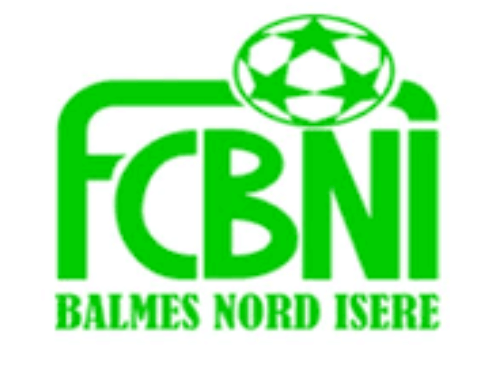 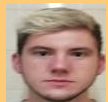 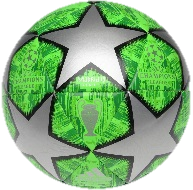 L’INTERVIEW DECALEE DU FCBNIUn surnom ?Jojo, Jao, Mojo Une qualité te caractérisant ?La générosité envers le public Un petit (gros) défaut ?CraintifChanteur préféré ?Joe Dassin Film préféré ?Comment c’est loin d’OrelsanPlat préféré ?Tartiflette Ton meilleur souvenir au Club ?Le tournoi en Espagne et les 3ème mi-temps au Bora BoraTon pire souvenir de match ?La défaite contre les filles de Nivolas en U13, ça nous a valu un article dans le Dauphiné Ton Coéquipier de choc ? Capitaine Dam’s (Matthieu Damour) Quand & Comment as-tu intégré le FCBNI ?A 6 ans avec les copains et j’ai repris après 5 années d’arrêt pour la même raison  Sportif préféré ?                     Benoit Paire Un mot pour la fin ?Une saison sans stage de cohésion c’est pas une saison !  